.This dance is dedicated to my dear dad somewhere among the stars. With great thanks to my few, but devoted dancers, none mentioned and none forgotten. I hope you will enjoy this wonderful music and remember to smile when you dance!Start: 16 count intro begin the dance on the word “afraid”, the dance is counter clockwise.Restart: wall 5 after 12 counts.Tag: After wall 2, rocking chairSection 1: Side, together,  R chassé , L cross rock,  L chassé ¼Section 2: Walk, walk,  R ½ pivot turn step, L ½ back, back,  L coasterSection 3: R Side rock, L behind side cross, L side rock, R behind side ¼Section 4: Walk, walk, (option full turn),R step-lock-step, L jazz box crossSection 5: Side, together, ½ shuffle, 2x ¼ paddle turnRestart:  wall 5, after 12 counts, change pivot turn step to pivot turn touchTag:  At the end of wall 2 make a rocking chairI Ain't Goin' Nowhere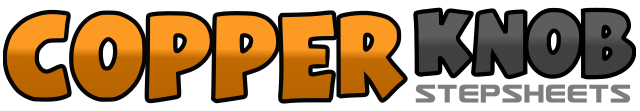 .......Count:40Wall:4Level:Improver.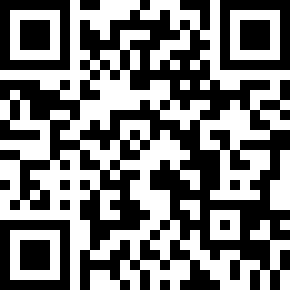 Choreographer:Camilla Kjaer Haagensen (DK) - November 2019Camilla Kjaer Haagensen (DK) - November 2019Camilla Kjaer Haagensen (DK) - November 2019Camilla Kjaer Haagensen (DK) - November 2019Camilla Kjaer Haagensen (DK) - November 2019.Music:Even Though I'm Leaving - Luke Combs : (iTunes)Even Though I'm Leaving - Luke Combs : (iTunes)Even Though I'm Leaving - Luke Combs : (iTunes)Even Though I'm Leaving - Luke Combs : (iTunes)Even Though I'm Leaving - Luke Combs : (iTunes)........1-2Step RF to the right side, close LF next to RF (12 O’clock)3&4Step RF right, close LF to RF, step RF to the right ( 12 O´clock)5-6Cross rock LF over RF, recover on RF7&8Step LF to the left, close RF next to LF, turn ¼ step forward LF (9 O’clock)1-2Step forward on RF, Step forward on LF ( 9 O’clock)3&4Step forward on RF, make ½ turn left, step forward on RF ( 3 O’clock)5- 6Make ½ to the right step back on LF, step back on RF ( 9 O´clock)7&8Step back on LF, step RF beside LF, step forward on LF (9 O´clock)1- 2Rock RF to the right, recover on LF ( 9 O´clock)3&4Cross RF behind LF, step LF to the left, cross RF over LF ( 9 O´clock)5- 6Rock LF to the left, recover on RF ( 9 O´clock)7&8Cross LF behind RF, step RF to the right, make ¼ turn to the right step forward on LF ( 12 O´clock)1-2Step forward on RF, step forward on LF ( ½ turn to the left step back on RF, ½ turn to the left step forward on LF) ( 12 O´clock)3&4Step forward on RF, lock LF behind RF, step forward on RF  ( 12 O´clock)5-6Cross LF over RF, step back on RF  ( 12 O´clock)7-8Make ¼ turn left step forward on LF, cross RF over LF (9 O´clock)1-2Step LF to the left, close RF next to LF  ( 9 O´clock)3&4Make ½ turn to the left step back on LF, close RF next to LF, step forward on LF ( 3 O´clock)5 – 6Step forward on RF, make ¼ turn to the left weight on LF (12 O´clock)7-8Step forward on RF, make ¼ turn to the left weight on LF  (9 O´clock)3&4Step forward on RF, make ½ turn left, touch RF next to LF and begin the dance from the top stepping RF to the right.1-2rock forward on RF, recover on LF3-4rock back on RF, recover on LF and begin the dance from the top